RASTkulÅK 4-6      11:20-12:30 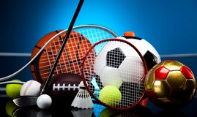 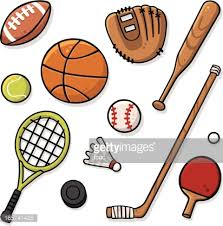 v 3Måndag	Dunkgömme		Framsidan även åk 2onsdag	Prickskytte innebandy		vid idrottshallen även åk 2Fredag	Idrottshallen		Innebandy, Pingis, tjockmatta, Minitennisv 4		måndag	Tipsrunda		Start portalen även åk 2onsdag	Välkommen till klubben 		Pingis, biljard, tidningar, musik, spel m.m